St. Cloud Math and Science AcademyGrades K - 8 School Supply List(See other side for grades 4-8) KINDERGARTENGRADE l1 - Sturdy backpack to hold one or more books and other school- related items1 - 8 count box BROADLINE CLASSIC COLOR Crayola markers2 - Pocket Folders2 - Wide line spiral notebooks1 - 24 count box of SMALL crayons 1 - Package of pencils4 - Glue Sticks1 – Colored Pencils1 - Child's size blunt scissor(1 set of extra clothes)1 - Sturdy backpack to hold one or more books and other school- related items1 - 8 count box BROADLINE CLASSIC COLOR Crayola markers2 - Pocket Folders2 - Wide line spiral notebooks1 - 24 count box of SMALL crayons 1 - Package of pencils4 - Glue Sticks1 – Colored Pencils1 - Child's size blunt scissor(1 set of extra clothes)GRADE 2GRADE 31 - Sturdy backpack to hold one or more books and other school- related items1 - 8 count box BROADLINE CLASSIC COLOR Crayola markers2 - Pocket Folders2 - Wide line spiral notebooks1 - 24 count box of SMALL crayons 1 - Package of pencils4 - Glue Sticks1 – Colored Pencils1 - Child's size blunt scissor1 - Sturdy backpack to hold one or more books and other school- related items1 - 8 count box BROADLINE CLASSIC COLOR Crayola markers2 - Pocket Folders2 - Wide line spiral notebooks1 - 24 count box of SMALL crayons 1 - Package of pencils4 - Glue Sticks1 – Colored Pencils    1 - Child's size blunt scissor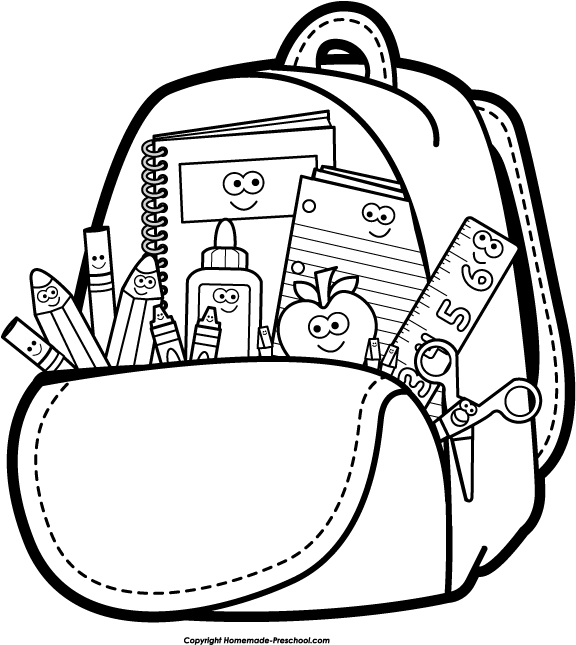 ALL STUDENTS MUST HAVE RUBBER-SOLED TENNIS SHOES for gym class, no sandals.    * All students please have a backpack and water bottle.                                             GRADES 4-5                          GRADES 6-81 - Sturdy backpack to hold one or more books and other school- related items1 - 8 count box BROADLINE CLASSIC COLOR Crayola markers 4 - Pocket Folders4 - Wide line spiral notebooks1 - 24 count box of SMALL crayons 1 - Package of pencils4 - Glue Sticks1 - 12 count-colored pencils1 - Child's size blunt scissor1 – Large soft eraser (pink)1 - Highlighter1 - Sturdy backpack to hold one or more books and other school- related items1 - 8 count box BROADLINE CLASSIC COLOR Crayola markers2 - Pocket Folders2 - Spiral notebooks1 – 24 count box of SMALL crayons1 – Package of pencils1 – 12 count-colored pencils1 – Highlighter2 – Erasers1 – Composition notebook1 – Pencil Pouch2 – Glue sticks1 – Binder Trapper Keeper1 – Pack loose leaf paper (7th & 8th grades)1 – Scientific Calculator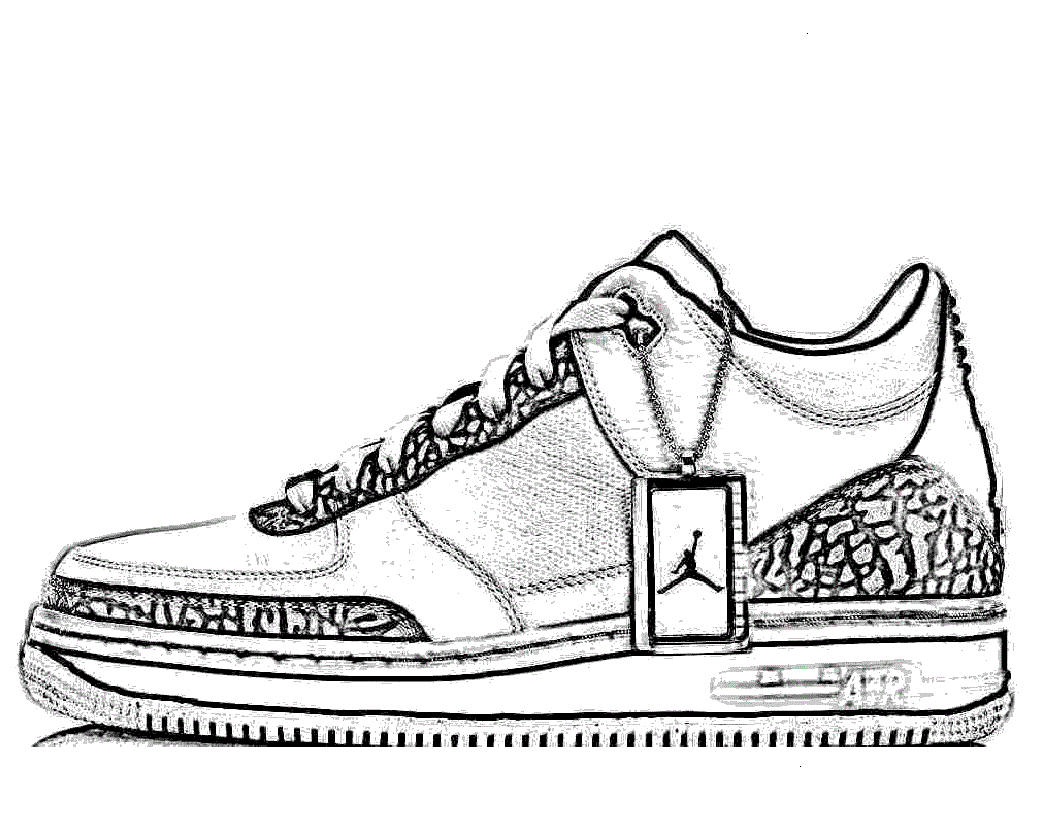 ALL STUDENTS MUST HAVE RUBBER-SOLED TENNIS SHOES for gym class, no sandals.           Re-supply all items as needed throughout the school year please.All students please have a backpack and water bottle.